Программа вебинара по теме «Финансовые инструментыдля развития бизнеса»Дата проведения: 26 апреля 2023 года. Время проведения: с 10:00 до 12:00 (московское время).  Модераторы: Винько Наталья Николаевна, главный эксперт Отдела финансовой грамотности Сибирского ГУ Банка России; Солопова Мария Сергеевна, главный эксперт Отдела финансовой грамотности Сибирского ГУ Банка РоссииИНСТРУКЦИЯ ПО ПОДКЛЮЧЕНИЮ К ВЕБИНАРУПриглашаем Вас принять участие в мероприятии в формате видеоконференции с использованием сервиса iMind в сети Интернет. Организатор: Сибирское ГУ Банка России. Проверка подключения: за 30 минут до начала мероприятия. Для подключения к мероприятию в сервисе iMind выполните следующее: Подключение с помощью компьютераДля входа через браузер (рекомендуется Яндекс Браузер, Google Chrome) с рабочего места, подключенного к сети Internet, пройдите по ссылке: https://cbr.imind.ru.Перейдите на вкладку «Подключиться к мероприятию по ID». В поле «ID мероприятия» введите значение 466-077-490 и нажмите кнопку «Продолжить». Выберите вкладку «Я не зарегистрирован в системе». В Поле «Имя» введите наименование организации. Нажмите кнопку «Войти в мероприятие». Подключение с помощью мобильного устройстваУстановите приложение «MindMeeting Бизнес»: - скачайте приложение в AppStore или PlayMarket; - при первом запуске приложения, разрешите использование камеры и микрофона. Подключитесь к мероприятию как «Гость»: - откройте приложение, выберите «Присоединиться к мероприятию по ID»; - введите ID (466-077-490), имя (наименование организации), домен (cbr.imind.ru) и нажмите «Присоединиться». Техническую поддержку осуществляет ОЭЦ Красноярск: тел.: +7 (391) 259 07 44 e-mail: 04svc-adminvks@cbr.ru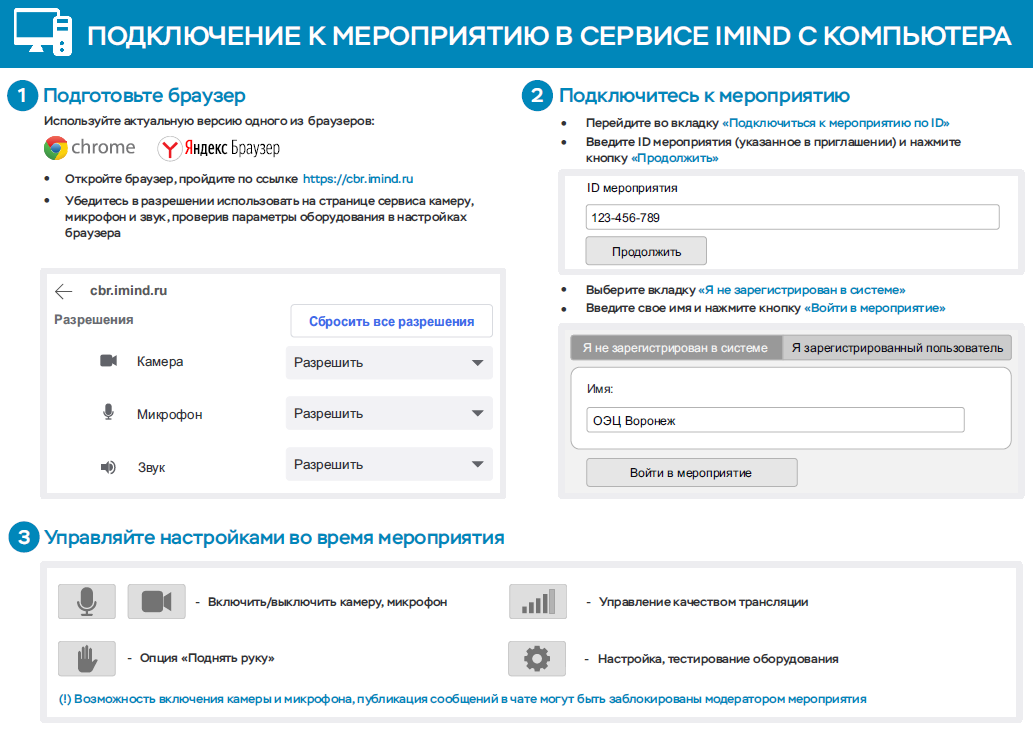 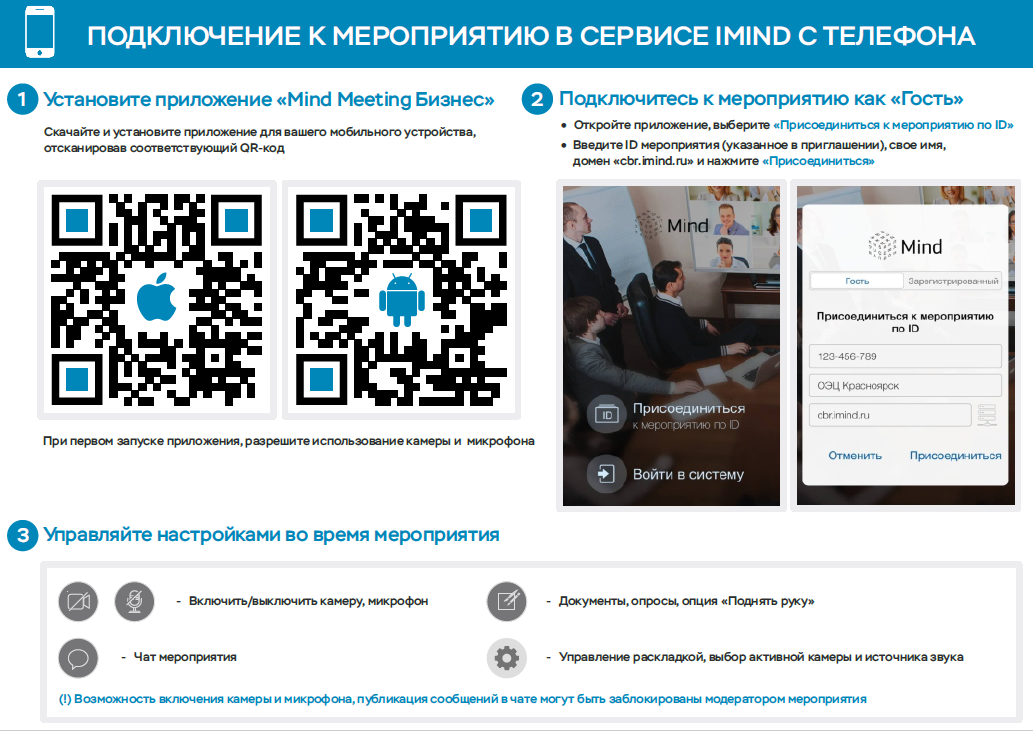 09:30-10:00(по московскому времени)Подключение участников10:00-10:20(по московскому времени)Краудфинансирование как инструмент привлечения инвестиций для малого и среднего бизнесаСолопова Мария Сергеевна, главный эксперт Отдела финансовой грамотности Сибирского ГУ Банка России10:20-10:40(по московскому времени)Факторинг для бизнеса: теория и практикаСолопова Мария Сергеевна, главный эксперт Отдела финансовой грамотности Сибирского ГУ Банка России10:40-11:00(по московскому времени)Государственные микрокредитные компании как источник льготного финансирования бизнесаНестерова Анна Владимировна, заведующий сектором организации надзорной деятельности Управления надзора за рынком микрофинансирования11:00-11:20(по московскому времени)Что делать, если по 115-ФЗ банк оценивает ваш бизнес как высокорисковый?Зубрицкая Яна Геннадьевна, ведущий эксперт Отдела финансовой грамотности Сибирского ГУ Банка России11:20-11:40(по московскому времени)Система быстрых платежей для бизнесаПрохоров Дмитрий Алексеевич, главный экономист Отдела обеспечения функционирования платежной системы Банка России Управления платежных систем и расчетов Сибирского ГУ Банка России11:40-12:00(по московскому времени)Вопросы-ответы